Applied Maths Higher Level Deferred paper 20222022 Deferred paper 1 (a) Two cars, A and B, travel along a straight level road in opposite directions. 
A passes point P with speed 4 m s−1 and uniform acceleration 2 m s−2. 
Three seconds later B passes point Q with speed 5 m s−1 and uniform acceleration 4 m s−2.The distance from P to Q is 1143 m.The cars meet t seconds after A passes P.Find the value of t.Find the distance from P to the meeting point.Find the distance between the cars when A is 160 m from the meeting point, before the cars meet.2022 Deferred paper 1 (b) An object falls vertically, from rest, from a height h metres. It travels  metres during its final second of motion before hitting the ground.Find the time it takes to fall to the ground.Find the value of h.2022 Deferred paper 3 (a) A particle is projected from a point on horizontal ground. The speed of projection is 14 m s−1 at an angle 𝛼 to the horizontal.Find the two values of 𝛼 that will give a range of 10 m.2022 Deferred paper 4 (a) A taut light inelastic string is fixed at one end and passes under a moveable pulley, P, of mass 4 kg which hangs vertically. The other end of the string is attached to Q, a mass of 4 kg which lies on a rough horizontal surface.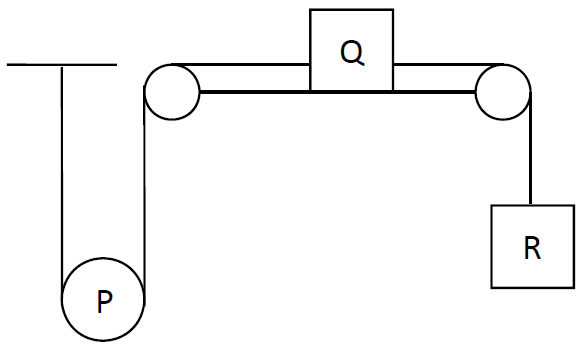 A second inelastic string connects Q to R, a mass of 10 kg which hangs vertically.The fixed pulleys are smooth and light and the coefficient of friction between Q and the surface is ½.The system is released from rest.Find the accelerations of P, Q and R in terms of g. 2022 Deferred paper 5 (a) A smooth sphere, P, of mass 3m collides directly with another smooth sphere, Q, of mass 5m. 
P and Q are moving in opposite directions before impact with speeds 4u and 2u respectively. 
The coefficient of restitution for the collision is e.(i) Find the speed of P and the speed of Q after impact in terms of u and e.(ii) If P and Q are moving in the same direction after impact, show that 0 ≤ e ˂  .2022 Deferred paper 5 (b) A smooth sphere, A, of mass m collides obliquely withanother smooth sphere, B, of mass m.Before impact, A is moving with speed u at an angle 𝛼 to the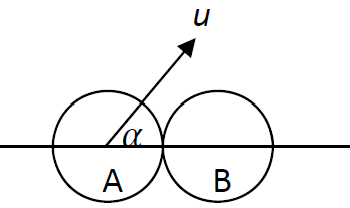 line of centres of the spheres, where 0° ≤ 𝛼 ˂ 45°.B is at rest before the impact.The coefficient of restitution for the collision is e.(i) Find the speed of A and the speed of B after impact in terms of u, e and 𝛼.(ii) Given that A is deflected through angle 𝛼 because of the collision, show that tan2 𝛼 = e.2022 Deferred paper 6 (b) A particle of mass m is suspended vertically from a fixed point O by a light inelastic string of length d metres.The particle is projected horizontally with speed u, where u2 = 4gd.Show the string goes slack when it makes an angle   with the upward vertical through O.2022 Deferred paper 10 (a) Solve the differential equation	 ) = 1 	given that  when .If	 	and   when , find the value of y when .2022 Deferred paper 10 (b) A particle is projected horizontally along a smooth horizontal surface with initial speed 80 m s−1. 
The particle has a retardation of   m s−2, where 𝑣 is the speed.Find(i) the speed of the particle after t seconds(ii) the distance travelled in t seconds(iii) the speed 𝑣 in terms of the distance travelled, s.